OSMOSMJERKA-UgljikovodiciPronađi što više pojmova koji se odnose na imena ugljikovodika.Cilj ove igre je pronaći slova, koja čine riječi koje se pružaju u osam smjerova unutar zadanog okvira - vodoravno slijeva nadesno i obrnuto, okomito odozgo ka dolje i obrnuto te u četirima dijagonalama.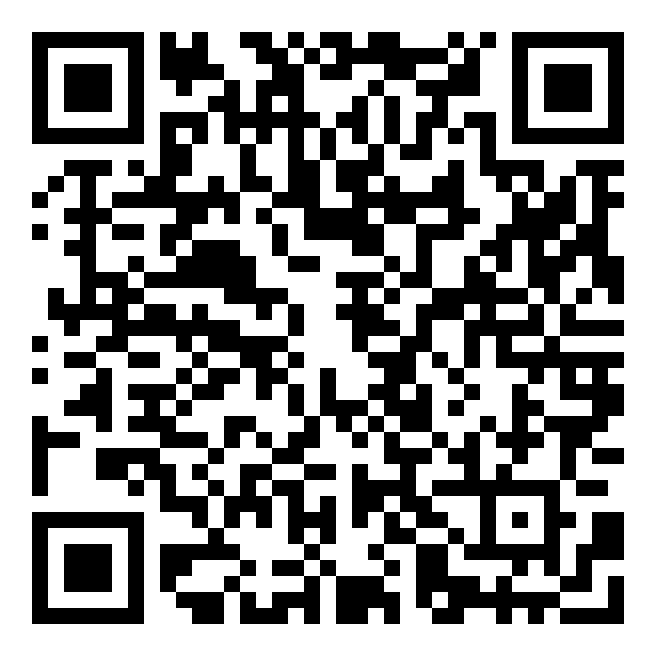 